ΠΡΟΣΚΛΗΣΗ   ΣΥΓΚΛΗΣΗΣ ΔΗΜΟΤΙΚΟΥ ΣΥΜΒΟΥΛΙΟΥ ΚΟΙΝΟΠΟΙΗΣΗΒουλευτή Κεφ/νιάς κ. Αφροδίτη ΘεοπεφτάτουΑντιπεριφερειάρχη Π.Ε. Κεφ/νιάς Παναγή ΔρακουλόγκωναΠεριφερειακούς Συμβούλους Π.Ε Κεφ/νιάςΓενική Γραμματέα του Δήμου κα  Κυριακή ΝικολαΐδουΠροϊσταμένους Δ/νσεων Υπηρεσιών Δήμου Κεφ/νιάςΠροϊσταμένους Τμημάτων – Γραφείων  Δ/νσεων Υπηρεσιών Δήμου Κεφ/νιάςΙστοσελίδα ΔήμουΠροέδρους: Συμβουλίων Δημοτικών Κοινοτήτων, Συμβουλίων  Τοπικών Κοινοτήτων και Εκπροσώπων Τοπ. Κοινοτήτων Δήμου Κεφ/νιάς. Προέδρους Ν.Π.Ι.Δ.Προέδρους Ν.Π.Δ.Δ.Πίνακα ΑνακοινώσεωνΠολιτικά Κόμματα Τοπικά Μ.Μ.Ε.Σύλλογο Δημοτικών Υπαλλήλων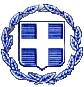 ΕΛΛΗΝΙΚΗ ΔΗΜΟΚΡΑΤΙΑΝΟΜΟΣ  ΚΕΦΑΛΛΗΝΙΑΣ ΔΗΜΟΣ  ΚΕΦΑΛΛΟΝΙΑΣ Δ/ΝΣΗ ΔΙΟΙ/ΚΩΝ ΥΠΗΡΕΣΙΩΝΤΜΗΜΑ ΔΙΟΙΚ/ΚΗΣ ΜΕΡΙΜΝΑΣ & ΥΠΟΣΤΗΡΙΞΗΣ ΠΟΛΙΤΙΚΩΝ ΟΡΓΑΝΩΝΠληρ. Βασιλείου ΝατάσαΤαχ. Δ/νση : Πλατεία Βαλλιάνου28100 ΑΡΓΟΣΤΟΛΙΤΗΛ: 2671360 158@dimsimkef@gmail.com                                                                              Αργοστόλι:  28/9/2018                                 Αριθ. Πρωτ:  26277ΕΛΛΗΝΙΚΗ ΔΗΜΟΚΡΑΤΙΑΝΟΜΟΣ  ΚΕΦΑΛΛΗΝΙΑΣ ΔΗΜΟΣ  ΚΕΦΑΛΛΟΝΙΑΣ Δ/ΝΣΗ ΔΙΟΙ/ΚΩΝ ΥΠΗΡΕΣΙΩΝΤΜΗΜΑ ΔΙΟΙΚ/ΚΗΣ ΜΕΡΙΜΝΑΣ & ΥΠΟΣΤΗΡΙΞΗΣ ΠΟΛΙΤΙΚΩΝ ΟΡΓΑΝΩΝΠληρ. Βασιλείου ΝατάσαΤαχ. Δ/νση : Πλατεία Βαλλιάνου28100 ΑΡΓΟΣΤΟΛΙΤΗΛ: 2671360 158@dimsimkef@gmail.com                                                                  ΠΡΟΣ:       Τακτικά μέλη του Δημοτικού      Συμβουλίου Δήμου Κεφαλλονιάς          Δήμαρχο Κεφ/νιάς    κ. Αλέξανδρο Παρίση     Παρακαλείσθε όπως προσέλθετε στην 19η τακτική δημόσια συνεδρίαση  του Δημοτικού Συμβουλίου η οποία θα πραγματοποιηθεί στο Δημοτικό Θέατρο Αργοστολίου «Ο ΚΕΦΑΛΟΣ» (αίθουσα Αντίοχου Ευαγγελάτου),  την  2α    Οκτωβρίου   2018   ημέρα  Τρίτη και  ώρα  18:30 π.μ   προκειμένου να συζητηθούν  τα παρακάτω  θέματα της ημερήσιας διάταξης:Αποδοχή επιχορήγησης για λειτουργικές δαπάνες σχολείων (Γ΄δόση 2018)- Κατανομή στις Σχολικές Επιτροπές Α/θμιας και Β/θμιας Εκπαίδευσης.ΕΙΣ: Α/Δ κ. Γ. ΚατσιβέληςΛήψη απόφασης για την από 27/11/2017 γνωμοδότηση της Επιτροπής Αξιολόγησης Προσφορών για την Υπηρεσία : «Ένταξη του Δήμου στα Διατραπεζικά Συστήματα ΔΙΑΣ».      ΕΙΣ: Α/Δ κ. Σ. ΓαρμπήΛήψη απόφασης για την υποβολή αίτησης  χρηματοδότησης του Δήμου Κεφαλλονιάς στη Δράση «Ανοικτά Κέντρα Εμπορίου» του Επιχειρησιακού Προγράμματος Ανταγωνιστικότητα – Επιχειρηματικότητα – Καινοτομία 2014-2020.      ΕΙΣ: Α/Δ κ. Σ. ΓαρμπήΈγκριση τροποποίησης υφιστάμενου Ο.Ε.Υ Δήμου Κεφ/νιάς.ΕΙΣ: Δήμαρχος κ. Αλέξανδρος ΠαρίσηςΈγκριση για μετονομασία τραπεζικών λογαριασμών στην Alpha Bank.             ΕΙΣ: Α/Δ κ. Σ. ΓαρμπήΈγκριση 11ης αναμόρφωσης-τροποποίησης προϋπολογισμού Δήμου Κεφ/νιάς οικ. έτους 2018 (αρ.278/2018 απόφαση Οικονομικής Επιτροπής). ΕΙΣ: Α/Δ κ. Σ. ΓαρμπήΈγκριση 1ης τροποποίησης προϋπολογισμού οικ. έτους 2018 του Ν.Π.Δ.Δ με την επωνυμία «ΔΗΜΟΤΙΚΟ ΓΗΡΟΚΟΜΕΙΟ ΑΡΓΟΣΤΟΛΙΟΥ (αρ.30/2018 απόφαση Δ.Σ του Δ.Γ.Α)ΕΙΣ: Πρόεδρος Δ.Σ Δημοτικού Γηροκομείου κ. Γ. ΑποστολάτοςΈγκριση 4ης τροποποίησης προϋπολογισμού οικ. έτους 2018 του Ν.Π.Ι.Δ με την επωνυμία «ΚΟΙΝΩΦΕΛΗΣ ΕΠΙΧΕΙΡΗΣΗ ΔΗΜΟΥ ΚΕΦ/ΝΙΑΣ» (ΚΕ.ΔΗ.ΚΕ). (αρ.86/2018 απόφαση Δ.Σ της ΚΕ.ΔΗ.ΚΕ)ΕΙΣ: Πρόεδρος ΚΕ.ΔΗ.ΚΕ κ. Α. ΚωνσταντάκηςΈγκριση αναγκαιότητας αγοράς (2) δικύκλων από το ελεύθερο εμπόριο.ΕΙΣ: Α/Δ κ. Σ. ΓαρμπήΔιαγραφές βεβαιωμένων χρηματικών ποσών      ΕΙΣ: Α/Δ κ. Σ. ΓαρμπήΕξειδίκευση εγκεκριμένων πιστώσεων του προϋπολογισμού Δήμου Κεφ/νιάς οικ. έτους 2018 ΕΙΣ: Α/Δ κ. Σ. ΓαρμπήΈγκριση βεβαιώσεων καλής εκτέλεσης και παραλαβής σύμφωνα με τις διατάξεις της παρ. 5 του άρθρου 219 του ν.4412/2016.ΕΙΣ: Α/Δ κ. Σ. ΓαρμπήΠρόταση ανάθεσης προμήθειας:α)  «Εξοπλισμού παιδικών χαρών Δ.Ε Ελειού Πρόννων».   β)  «Ειδών καθαριότητας για τις ανάγκες του Ν.Π.Ι.Δ   ΚΕ.ΔΗ.ΚΕ             γ) Ειδών αρτοποιείου κ΄ οπωροπωλείου για τις ανάγκες του ΟΚΑΠ.ΕΙΣ: Α/Δ κ. Σ. ΓαρμπήΕπέκταση Δημοτικού Φωτισμού οδών και Πλατειών στον οικισμό Βόβυκες Τ.Κ Αγίας Θέκλης Δ.Ε Παλικής.ΕΙΣ: Α/Δ κ. Σ. ΓαρμπήΈγκριση πρακτικού αριθμ. 1/2018 της Επιτροπής Επίλυσης Φορολογικών Διαφορών Δήμου Κεφ/νιάς.ΕΙΣ: Α/Δ κ. Σ. ΓαρμπήΟνομασίες-Μετονομασίες Οδών ΕΙΣ: Πρόεδρος Δ.Σ κ. Σ.-Γ. ΑλυσανδράτοςΑίτημα για παραχώρηση χρήσης ακινήτου ιδιοκτησίας Τ.Ε.Ι ΙΟΝΙΩΝ ΝΗΣΩΝ στον Δήμο Κεφ/νιάς για επέκταση αθλητικών εγκαταστάσεων tennis.ΕΙΣ: Πρόεδρος ΚΕ.ΔΗ.ΚΕ κ. Α. ΚωνσταντάκηςΛήψη απόφασης για συμμετοχή σε πρόταση με τίτλο ΄΄European Food Landscapes Network-EuRLANDNet΄΄ στο μέτρο 2.2 ΄΄ΔΙΚΤΥΑ ΠΟΛΕΩΝ΄΄ του προγράμματος ΄΄ΕΥΡΩΠΗ ΓΙΑ ΤΟΥΣ ΠΟΛΙΤΕΣ΄΄ της Ευρωπαϊκής Ένωσης.ΕΙΣ: Α/Δ κ. Ε. ΚεκάτοςΈγκριση  μελέτης και καθορισμός τρόπου υλοποίησης αυτής με τίτλο: «ΠΡΟΜΗΘΕΙΑ ΜΗΧΑΝΗΜΑΤΩΝ ΕΡΓΟΥ ΚΑΙ ΣΥΝΟΔΕΥΤΙΚΟΥ ΕΞΟΠΛΙΣΜΟΥ ΔΗΜΟΥ ΚΕΦΑΛΛΟΝΙΑΣ (ΦΙΛΟΔΗΜΟΣ ΙΙ)ΕΙΣ: Α/Δ κ. Δ. ΛυκούδηςΈγκριση Πρωτοκόλλου Οριστικής Παραλαβής του έργου με τίτλο «Αγροτική Οδοποιία στην πυρόπληκτη περιοχή Δ.Ε Λειβαθούς».ΕΙΣ: Α/Δ κ. Δ. ΛυκούδηςΈγκριση πρακτικού προσωρινής και Οριστικής Παραλαβής του έργου με τίτλο: «ΑΠΟΚΑΤΑΣΤΑΣΗ ΚΑΙ ΔΙΑΜΟΡΦΩΣΗ ΠΕΡΙΒΑΛΛΟΝΤΟΣ ΧΩΡΟΥ ΠΑΛΑΙΟΥ ΔΗΜΟΤΙΚΟΥ ΣΧΟΛΕΙΟΥ ΛΗΞΟΥΡΙΟΥ, ΕΡΓΟ ΘΟΥΚΥΔΙΔΗ ΒΑΛΕΝΤΗ»ΕΙΣ: Α/Δ κ. Δ. ΛυκούδηςΈκφραση γνώμης του Δημοτικού μας Συμβουλίου σε ότι αφορά πιθανή εξαίρεση αιγιαλών που βρίσκονται στα όρια του Δήμου μας, για ειδικούς λόγους (ιστορικούς, περιβαλλοντικούς, επικινδυνότητας, κ.λ.π), από διαδικασίες που αφορούν απλή χρήση τους, προκειμένου να ληφθεί υπόψη σε νέες θεσμικές ρυθμίσεις που βρίσκονται υπό επεξεργασία.ΕΙΣ: Ε.Δ.Σ κ. Ν. ΠαπαδάτοςΈγκριση της αριθμ. 46/2018 απόφασης της Ε.ΠΟΙ.ΖΩ σχετική με χορήγηση θέσης στάθμευσης Α.μεΑ. στην οδό Γ.Λειβαδά στο Αργοστόλι.ΕΙΣ: Α/Δ κ. Η. ΚουρκουμέληςΈγκριση της αριθμ. 49/2018 απόφασης της Ε.ΠΟΙ.ΖΩ σχετική για την διατήρηση διαμορφωμένης επιφάνειας ράμπας στην απόληξη πεζοδρομίου στα Τζανετάτα Σάμης.ΕΙΣ: Α/Δ κ. Η. ΚουρκουμέληςΈγκριση της αριθμ. 16/2018 απόφασης του Δ.Σ της Δημοτικής Επιτροπής Παιδείας Δήμου Κεφ/νιάς με θέμα: «Συζήτηση επί προτάσεως Δημητρίου Μαντζουράτου για καταγγελία του Νόμου που αφορά την κατάργηση των δυσπρόσιτων σχολείων».ΕΙΣ:Α/Δ κ. Γ. ΚατσιβέληςΈγκριση της αριθμ. 17/2018 απόφασης του Δ.Σ της Δημοτικής Επιτροπής Παιδείας Δήμου Κεφ/νιάς με θέμα: «Συζήτηση επί προτάσεως Δημητρίου Μαντζουράτου για αναστολή λειτουργίας Νηπιαγωγείων Διλινάτων και Καρδακάτων»ΕΙΣ: Πρόεδρος Δ.Ε.Π. κ. Α. ΚωνσταντάκηςΈγκριση της αριθμ. 39/2018 απόφασης του Δ.Σ της Σχολικής Επιτροπής Πρωτοβάθμιας Εκπ/σης Δήμου Κεφ/νιάς σχετικά με την λειτουργία επί πλέον τμημάτων σε συστεγαζόμενα Νηπιαγωγεία.ΕΙΣ: Α/Δ κ. Γ. ΚατσιβέληςΈγκριση παραχώρησης χρήσης αιθουσών σχολικού συγκροτήματος 1ου Γυμνασίου Αργοστολίου επί της οδού Μπ. Άννινου στην Δ/νση Α/θμιας Εκπαίδευσης Νομού ΚεφαλληνίαςΕΙΣ: Πρόεδρος Δ.Ε.Π κ. Α. ΚωνσταντάκηςΈγκριση παραχώρησης  χρήσης πρώην Δημοτικού Σχολείου στο Ρατζακλί Δ.Κ. Σκάλας, Δ.Ε Ελειού Πρόνων στον Πολιτιστικό Σύλλογο «ΚΕΦΑΛΛΟΝΙΤΙΚΕΣ ΠΕΡΙΠΕΤΕΙΕΣ».ΕΙΣ: Πρόεδρος Δ.Ε.Π κ. Α. ΚωνσταντάκηςΈγκριση παραχώρησης χρήσης αίθουσας του πρώην Δημοτικού Σχολείου Τ.Κ Αθέρα Δ.Ε Παλικής στον Εξωραϊστικό-Εκπολιτιστικό Σύλλογο ΑΘΕΡΑ.ΕΙΣ: Πρόεδρος Δ.Ε.Π κ. Α. ΚωνσταντάκηςΈγκριση προσωνυμίας «ΙΩΣΗΦ ΜΟΜΦΕΡΑΤΟΣ» στο 2ο Γυμνάσιο Αργοστολίου.ΕΙΣ: Πρόεδρος Δ.Ε.Π κ. Α. ΚωνσταντάκηςΈγκριση ονοματοδοσίας αίθουσας πληροφορικής 2ου Γυμνασίου Αργοστολίου σε αίθουσα πληροφορικής «ΠΕΤΡΟΣ ΑΛΙΒΙΖΑΤΟΣ».ΕΙΣ: Πρόεδρος Δ.Ε.Π κ. Α. ΚωνσταντάκηςΈγκριση εισήγησης για την εκποίηση διαφόρων ανακυκλώσιμων υλικών (μετάλλου, σιδήρου, χαλκού, αλουμινίου)ΕΙΣ: Α/Δ κ. Σ. ΜατιάτοςΣυμμετοχή του Δήμου Κεφ/νιάς σε διεθνείς δραστηριότητες για  τουριστική προβολή.ΕΙΣ: Α/Δ κ. Ε. Κεκάτος                                                                                                Ο  ΠΡΟΕΔΡΟΣ                                                                   ΣΤΑΥΡΟΣ- ΓΕΡΑΣΙΜΟΣ  ΑΛΥΣΑΝΔΡΑΤΟΣ 